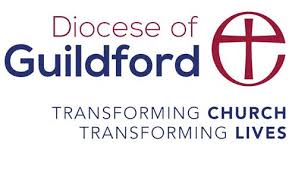 APPLICATION FOR PERMISSION TO OFFICIATEPlease complete this from electronically and forward it to your Incumbent/Lead Chaplain, or if in vacancy the Area Dean, for signature.  When fully complete please send to theClergy DBS & Appointments Administrator at  julie.mckeand@cofeguildford.org.ukNameAddressContact Telephone Number EmailDate of BirthOrdained Deacon (date)Are you retired?  YES                NO	Are you in receipt of a Church of England Pension?      YES             NOAre you currently beneficed, licensed or employed under contract in another diocese?    If so, please give details of diocese and post:         N/A Do you currently hold PTO in another diocese or dioceses?  If so, please give details:        N/A Please give details of any PTO granted in other dioceses which is not current:        N/A Please give details of any application for PTO that has been refused, along with the reasons why:Mandatory Safeguarding InformationDate of your last DBS check:Safeguarding Training undertaken:  Please specify what training has been undertaken and when it was completed.Please complete the Confidential Declaration Form, which has been sent to you in the PTO Pack.Ministry intentionsYou are not restricted by your PTO (unless this is part of your PTO agreement) and you may function in any part of the diocese at the invitation of the Incumbent/Priest-in-Charge and, during a vacancy, the Churchwardens.  The House of Bishops’ requires every PTO to have oversight by an Incumbent or Senior Chaplain, please liaise with them and tell us which church or chaplaincy you have chosen.Church/Chaplaincy Name DeclarationsI acknowledge that, in accordance with Canon C1, I owe canonical obedience to the Bishop of Guildford and their successors in all things lawful and honest.I understand that it is my responsibility to inform the Bishop’s office of any changes in my personal details.I understand that I must not officiate without the permission of the relevant incumbent or priest in charge. I understand that PTO is granted at the discretion of the Bishop and may be withdrawn at any time. I understand that PTO will only be granted if I have not been barred from regulated activity with children or vulnerable adults and my DBS certificate has been deemed satisfactory having regard to relevant House of Bishops’ guidance.I acknowledge that I am legally required to have due regard to the House of Bishops’ guidance in relation to the safeguarding of children and vulnerable adults and I will accordingly undertake such safeguarding training as the Bishop requires. I understand that the Bishop’s letter of authorisation if granted will specify the length of time for which I may exercise PTO and any relevant geographical restrictions, after which I must apply for renewal.If my PTO has lapsed for any reason, I agree that I will not undertake any forms of ministry until all matters have been resolved. Fees and occasional offices:I understand that it may not be lawful for me to retain any fee that is payable to the DBF and the PCC without the agreement of the DBF and PCC.  The Guildford Diocesan Fees Policy can be found here: https://www.cofeguildford.org.uk/resources/parish-officers/parochial-feesI understand that, as a clerk in holy orders, I may only use the forms of service authorised by Canon and may not exercise ministry on a freelance basis or take funerals (or accept fees for taking funerals) in a private or unofficial capacity. Personal Data DeclarationI have read and understand the attached privacy notice providing information about how my PTO application will be managed and my rights with respect to the information I provide. The Diocesan Register of Clergy on Call The Register is a team of Clergy with Permission to Officiate (PTO), living across the Diocese, who are willing to give locum cover for services during holidays, sickness and emergencies, sabbaticals and vacancies.Do you give consent for your contact details to be added to The Register:       YES                                      NO   Signed: (Enter your name and signature)     Date:Declaration by Designated Responsible PersonI commend this application.  (If you DO NOT wish to commend this application, please contact Julie McKeand, Clergy DBS & Appointments Administrator at julie.mckeand@cofeguildford.org.uk) Signed by Incumbent /Lead Chaplain/Area DeanPlease enter your name and signature 	Date InterviewIf you are from outside of the Diocese you will be contacted in due course by the Clergy DBS & Appointments Administrator to arrange an Interview.  For completion by the Clergy Appointments TeamInterview Required        YES            Date                            NO   Interview with:Application Approved                     		YES         			NoApproval granted by Bishop Andrew:Date: Clergy Privacy Notice The Bishop of Guildford’s Office Introduction The Church of England comprises many different Charities and Office Holders; it is a community rather than an organisation. The Diocese of Guildford itself is made up of multiple charities, one of which is the Guildford Diocesan Board of Finance (“GDBF”, “we”, “our”). The GDBF is the legal entity through which many of the diocesan responsibilities and functions are achieved. For personal information held relating to Clergy, the Data Controller is the Bishop of Guildford’s Office. This privacy notice applies to Clergy within the Diocese. This privacy notice does not form part of your statement of particulars.What data do we process? The Bishop of Guildford’s Office collects and processes a range of information about Clergy. This can include:  your name, address and contact details, including email address and telephone numbers  your date of birthdetails of your education, qualifications, skills, experience and employment history, including start and end dates and notice period  information about your current level of remuneration, including entitlement to allowances  details of any gaps in employment.  details of whether you are a relative or a partner of, or have any close personal relationship with any employee of the GDBF or any person connected with GDBF (e.g. clergy, volunteers).details of any conflicts of interest you may have with GDBF, including other employment, voluntary work, and connections with the wider Diocese.  details of your registration with or membership of any professional bodies required for you to be able to practice in your profession or meet the requirements of the role that you have applied for, and details of any sanctions or restrictions placed upon you that affect your ability to practice in that role.  information about your identity and entitlement to work in the UK. information about your criminal record and conduct towards children, young people and vulnerable adults, or supplied via the Disclosure and Barring Service (DBS).    whether or not you have a disability for which we need to make reasonable adjustments.health information that might be disclosed or submitted associated with maternity or sickness absence.   equal opportunities monitoring information, including information about your gender, whether you are married or in a civil partnership, ethnic origin, sexual orientation, religion or belief, health and disability.   where you have applied for a role that would require you to drive on business, we will collect details of your driving licence and any driving offences that you incur and details of your car insurance, tax and MOT.Bank details to enable payments to be made.information associated with performance, grievances raised, complaints, and disciplinary processes related to your time in office.We will collect this information in a variety of ways. For example, data might be collected through application forms, CVs, obtained from your passport or other identity documents such as your driving licence and qualification certificates, or collected through interviews or other forms of assessment.  We will also collect information about you from third parties, such as references supplied by current and former employers, other organisations in relation to pre-employment checks, such as registration with professional bodies where a requirement of the role and information from criminal records checks permitted by law.  Why do we need your personal data and how do we use it? We use your personal information in order to exercise our legal and pastoral responsibilities as your diocesan bishop. In addition to our general oversight of your ministry, we are responsible for assessing your qualifications and suitability for any particular office or ministry within the diocese, and for making appropriate arrangements for your ministerial development (including ministerial development review) in order to be able to develop, support, administer, regulate and manage licensed ministers. What is the legal basis for processing your personal data? Processing of the personal data in relation to clergy personal files is necessary for the purposes of legitimate interests in accordance with my responsibilities under the Canons, including my general responsibilities as chief pastor of the diocese and in order to be able to develop, support, administer, regulate and manage clergy through their ministry. In so far as any personal data relates to “special categories of personal data” or criminal conviction or offence data the processing is a legitimate activity in order to manage and administer internal functions in relation to membership and/or those with whom I have regular contact. It is not shared externally outside the institutional bodies that comprise the Church of England without your consent.  Episcopal References and Clergy Current Status Letter (CCSLs) are processed on the basis that it is a legitimate interest as established by the Promoting a Safer Church (House of Bishops Policy Statement, 2017). However, in so far as the personal data contained within the Episcopal Reference and CCSL relates to “special categories of personal data” and criminal conviction and offence data, this will be processed on the basis that it is necessary for reasons of substantial public interest on the basis of UK law. The Episcopal Reference and CCSL will be disclosed both for posts within the Church of England and externally, where you have applied for a ministerial post in another diocese or a church outside the Church of England and is done so in order to protect members of the public from harm, including dishonesty, malpractice and other seriously improper conduct or safeguarding purposes as established by the Safer Recruitment: Practice Guidance (2016).  Sharing your personal data Your personal data will be treated as strictly confidential and will be shared only when necessary, with institutional bodies that comprise the Church of England for the purposes of administrative functions in connection with your role. Where this is the case, we will abide by the provisions of Church of England National People System and HR Information Sharing Agreement. If we wish to share your personal data outside the Church of England, then we will always seek your consent first.  How long do we keep your personal data? The Bishop of Guildford will not keep your personal data any longer than necessary for the periods and proposed set out here: see p.24 at the following link:Personal Files relating to clergyYour rights and your personal data Subject to certain conditions, and in certain circumstances, you have the right to: request access to your personal information - this is usually known as making a data subject access request and it enables you to receive a copy of the personal information, we hold about you  request rectification of your personal information if it is incorrect - this enables you to have any inaccurate or incomplete personal information we hold about you corrected  request the erasure of your personal information - this enables you to ask us to delete or remove your personal information where there’s no compelling reason for its continued processing, e.g. it’s no longer necessary in relation to the purpose for which it was originally collected  restrict the processing of your personal information - this enables you to ask us to suspend the processing of your personal information, e.g. if you contest its accuracy and so want us to verify its accuracy  object to the processing of your personal information - this enables you to ask us to stop processing your personal information where we are relying on the legitimate interests of the business as our legal basis for processing and there is something relating to your particular situation which makes you decide to object to processing on this ground.  If you wish to exercise any of these rights, please contact our data protection coordinator. We may need to request specific information from you to verify your identity and check your right to access the personal information or to exercise any of your other rights. This is a security measure to ensure that your personal information is not disclosed to any person who has no right to receive it. Transferring personal information abroad We will not store or send your personal data outside of the European Economic Area (EEA), except in instances where requests for references are sent to referees you have provided who outside of the EEA.  Complaints If you have any concerns or queries about how the handle your personal data, please contact our Data Protection Officer at: data.protection@cofeguildford.org.uk. You have the right to make a complaint at any time to the Information Commissioner online at: Your personal information concerns | ICO or by phone on 0303 123 1113 (local rate).Changes to this privacy notice We reserve the rights to update or amend this privacy notice at any time. We keep this privacy notice under regular review, and we will place any updates on the Diocesan web site.How to Contact us If you have any questions about this privacy notice or how we handle your personal information, please contact either Geraldine Newbold, Diocesan Secretary or Andy Morgan, Head of People.